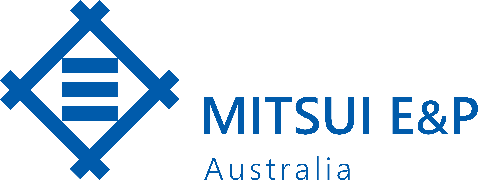 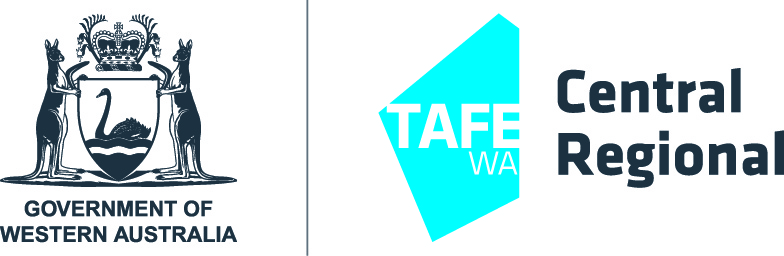 2022 MITSUI E&P AUSTRALIA
Indigenous Scholarship Program (Application Form)Central Regional TAFE and MITSUI E&P Australia are offering five $1,000.00 scholarship opportunities to full-time students, enrolled in courses the STEM (Science, Technology, Engineering and Mathematics) umbrella including Pre-Apprenticeships Electrical, Engineering and other Trade related programs, Industrial Skills, Resource and infrastructure, Information Technology, Work Preparation/Literacy and Numeracy courses as well as Sustainability and Environmental study options at Central Regional TAFE’s Geraldton,  during 2022. The successful applicants will receive a scholarship to the value of $1,000.00. The funds will be applied to course fees in the first instance; the remainder may be used for future training, resource fees or other costs at the recipient’s discretion.Applicants are strongly encouraged to learn about MITSUI E&P Australia and the significant contribution they make to the region. http://www.Mitsue E&P Australiaxplore.com    Application ProcessApplication forms should be completed with as much detail as possible.To be eligible, application forms are required to be submitted by the closing date to be eligible.Central Regional TAFE staff may assist students in completing the application form, if required.Completed application forms must be submitted to the Student Services reception area.Checklist: Please ensure you have completed all items, prior to submitting your application.Awarding the Scholarships Scholarships are awarded to successful applicants, via a selection process.The successful applicants will receive financial assistance, to a maximum of $1,000.00, which will be paid once the recipient has met the following criteria:Approved enrolment in an eligible course at either the Geraldton, campus;Attendance and participation in the course is confirmed; andIf the student withdraws from the course, within the first six weeks, the amount of scholarship paid towards fees will not be returned to the student, it will be returned to the scholarship budget.To support regional students, if the student requires the scholarship funds to pay their residential accommodation, Central Regional TAFE will pay this directly (TAFE residential or private accommodation).    Selection processA selection panel is formed to consider applications.Applications are ranked, via a selection matrix, based on the information provided.Applicants’ referees may be contacted for further information about the applicant.Applicants may be contacted by phone, if the panel requires additional information.Short-Listed applicants are interviewed by a selection panel and asked a range of questions, relating to their application, current and future study, community involvement and employment goals.Further assistance from Central Regional TAFE Staff: •	Coordinator Student Services- (08) 9956 6140.•	Aboriginal Student Support Coordinator- (08) 9956 2775. 2022 MITSUI E&P Australia Scholarship Program (Application Form)STUDENT DETAILSSTUDENT DETAILSSTUDENT DETAILSSTUDENT DETAILSSTUDENT DETAILSName:Address:Daytime Phone:Daytime Phone:Mobile:Email:Email:Which Course are you currently studying:Which Course are you currently studying:Which Course are you currently studying:EDUCATIONAL HISTORYEDUCATIONAL HISTORYEDUCATIONAL HISTORYEDUCATIONAL HISTORYPlease list previous studies, training or courses previously undertaken.Please list previous studies, training or courses previously undertaken.Please list previous studies, training or courses previously undertaken.Please list previous studies, training or courses previously undertaken.Course:Training Provider/School:Result:ADDITIONAL AWARDS, PRIZES OR ACHIEVEMENTSADDITIONAL AWARDS, PRIZES OR ACHIEVEMENTSADDITIONAL AWARDS, PRIZES OR ACHIEVEMENTSPlease list any additional activities resulting in awards, prizes, recognition or achievements.Examples: Sporting or community service awards, special recognition by an employer, acknowledgement for volunteer work.Please list any additional activities resulting in awards, prizes, recognition or achievements.Examples: Sporting or community service awards, special recognition by an employer, acknowledgement for volunteer work.Please list any additional activities resulting in awards, prizes, recognition or achievements.Examples: Sporting or community service awards, special recognition by an employer, acknowledgement for volunteer work.Achievement:Organisation:QUESTIONSPlease provide an outline of your future goals.   Examples: Study / training/ employment / family / travel / volunteeringWhat do you know about MITSUI E&P Australia and the organisation’s activities and services? Tip: research the sponsor for further informationPlease tell us a little about yourself.Examples: Family / special interests / personal qualities / long term goals / inspirational people / skills or talentsPlease provide an outline of the community issues or activities that interest you.Examples: Community working together/ youth/ education/ training/ employment/ housing/ justice/ health/ sport/ family/ artsPlease provide a brief explanation of how this scholarship may benefit you.Examples: It will help me financially to…/ it will give me an incentive to continue studying in …  / I would use it to…Please provide a brief explanation of how this scholarship may benefit you.Examples: It will help me financially to…/ it will give me an incentive to continue studying in …  / I would use it to…Is your resume attached?      Yes    No If No, please complete the blank resume available from Student Services.Is your resume attached?      Yes    No If No, please complete the blank resume available from Student Services.Please list 2 refereesNOTE: Only list your referees once, in either this application or on your resume.Please list 2 refereesNOTE: Only list your referees once, in either this application or on your resume.NamePhone Number:Name:Phone Number:Do you want to add any other supporting information (including documents) for your application? (OPTIONAL)Examples: Current work undertaking/ pathways undertaking to get to where you are... Have you previously received, or are you currently in receipt of, a scholarship of any type?      Yes    NoIf Yes, please provide the following informationHave you previously received, or are you currently in receipt of, a scholarship of any type?      Yes    NoIf Yes, please provide the following informationHave you previously received, or are you currently in receipt of, a scholarship of any type?      Yes    NoIf Yes, please provide the following informationName of scholarship:                                                                                                                                              Year:Value:Checklist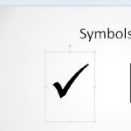  Information read by applicant                                        Application form completed (including signature)  Resume attached                                                               Referees listedReturn your completed application to: Student Services Co-ordinator Return your completed application to: Student Services Co-ordinator In Person:Central Regional TAFE Student Services, X Block, 175 Fitzgerald Street GERALDTONPost:Central Regional TAFE ‘Scholarship Program’Attn: Student ServicesLocked Bag 103 | GERALDTON WA 6531 Email:student.services@crtafe.wa.edu.au APPLICANT SIGNATUREAPPLICANT SIGNATUREStudent Signature:Date: Application Closing DateSemester Two- Friday 26th August 2022 @ 4pmApplication Closing DateSemester Two- Friday 26th August 2022 @ 4pm